Załącznik nr 2 do Zapytania ofertowego – Oświadczenie Wykonawcy o spełnianiu warunków udziału w postępowaniu 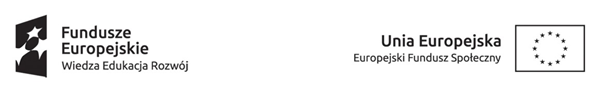 OŚWIADCZENIE WYKONAWCY O SPEŁNIANIU WARUNKÓW UDZIAŁU W POSTĘPOWANIU Dane Wykonawcy:Imię i nazwisko		……………………………………………………………Adres:			……………………………………………………………Zadanie pn.: prowadzenie szkoleń dotyczących doradztwa edukacyjno-zawodowego w ramach projektu pt. „Kształcenie kadr realizujących doradztwo zawodowo-edukacyjne w szkołach województwa mazowieckiego, łódzkiego, podlaskiego i warmińsko-mazurskiego – makroregion II”, nr projektu POWR.02.14.00-00-2012/18.Oświadczam, że:Posiadam uprawnienia do wykonywania określonej w Zapytaniu ofertowym działalności lub czynności, jeżeli ustawy nakładają obowiązek posiadania takich uprawnień,Posiadam niezbędną wiedzę i doświadczenie,Dysponuję odpowiednim potencjałem technicznym oraz osobami zdolnymi do wykonania Zamówienia,Znajduję się w sytuacji ekonomicznej i finansowej zapewniającej wykonanie Zamówienia,W okresie 3 lat przed wszczęciem Postępowania nie stwierdzono prawomocnym orzeczeniem sądu wyrządzenia przeze mnie szkody polegającej na niewykonaniu Zamówienia lub wykonaniu Zamówienia nienależycie,Nie otwarto w odniesieniu do mnie likwidacji ani nie ogłoszono upadłości,Nie zalegam z uiszczeniem podatków, opłat lub składek na ubezpieczenia społeczne i zdrowotne, z wyjątkiem przypadków uzyskania przewidzianego prawem zwolnienia, odroczenia, rozłożenia na raty zaległych płatności lub wstrzymanie w całości wykonania decyzji właściwego organy,Dot. osoby fizycznej: nie zostałem prawomocnie skazany za przestępstwo popełnione w związku z postepowaniem o udzielenia Zamówienia, przestępstwo przeciwko prawom osób wykonujących pracę zarobkową, przestępstwo przeciwko środowisku, przestępstwo przekupstwa, przestępstwo przeciwko obrotowi gospodarczemu lub inne przestępstwo popełnione w celu osiągnięcia korzyści majątkowych, a także za przestępstwo skarbowe lub przestępstwo udziału w zorganizowanej grupie albo związku mających na celu popełnienie przestępstwa lub przestępstwa skarbowego,Sąd nie orzekł wobec mnie, jako podmiotu zbiorowego, zakazu ubiegania się o Zamówienia, na podstawie przepisów o odpowiedzialności podmiotów zbiorowych za czyny zabronione pod groźbą kary,…………………………………………..					………………………………………..(data i miejscowość)							(podpis i pieczęć Wykonawcy)